به نام ایزد  دانا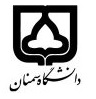 (کاربرگ طرح درس)                   تاریخ بهروز رسانی:               دانشکده     ..هنر..........................                                               نیمسال اول/دوم سال تحصیلی ......بودجهبندی درسمقطع: کارشناسی□  کارشناسی ارشد□  دکتری□مقطع: کارشناسی□  کارشناسی ارشد□  دکتری□مقطع: کارشناسی□  کارشناسی ارشد□  دکتری□تعداد واحد: نظری...2 عملی...تعداد واحد: نظری...2 عملی...فارسی: تنظیم شرایط محیطیفارسی: تنظیم شرایط محیطینام درسپیشنیازها و همنیازها:طرح معماری 1پیشنیازها و همنیازها:طرح معماری 1پیشنیازها و همنیازها:طرح معماری 1پیشنیازها و همنیازها:طرح معماری 1پیشنیازها و همنیازها:طرح معماری 1لاتین:Environmental control of Buildingلاتین:Environmental control of Buildingنام درسشماره تلفن اتاق:5391شماره تلفن اتاق:5391شماره تلفن اتاق:5391شماره تلفن اتاق:5391مدرس/مدرسین:صغری ظروفچی بنیس مدرس/مدرسین:صغری ظروفچی بنیس مدرس/مدرسین:صغری ظروفچی بنیس مدرس/مدرسین:صغری ظروفچی بنیس منزلگاه اینترنتی:منزلگاه اینترنتی:منزلگاه اینترنتی:منزلگاه اینترنتی:پست الکترونیکی:soori_zorofchy@semnan.ac,irپست الکترونیکی:soori_zorofchy@semnan.ac,irپست الکترونیکی:soori_zorofchy@semnan.ac,irپست الکترونیکی:soori_zorofchy@semnan.ac,irبرنامه تدریس در هفته و شماره کلاس: شنبه 15-17برنامه تدریس در هفته و شماره کلاس: شنبه 15-17برنامه تدریس در هفته و شماره کلاس: شنبه 15-17برنامه تدریس در هفته و شماره کلاس: شنبه 15-17برنامه تدریس در هفته و شماره کلاس: شنبه 15-17برنامه تدریس در هفته و شماره کلاس: شنبه 15-17برنامه تدریس در هفته و شماره کلاس: شنبه 15-17برنامه تدریس در هفته و شماره کلاس: شنبه 15-17اهداف درس:آشنایی با روش های بهره مندیاز عوامل اقلیمی و انرژی های تجدید شونده در طراحی ساختمان با توجه به آسایش حرارتی اهداف درس:آشنایی با روش های بهره مندیاز عوامل اقلیمی و انرژی های تجدید شونده در طراحی ساختمان با توجه به آسایش حرارتی اهداف درس:آشنایی با روش های بهره مندیاز عوامل اقلیمی و انرژی های تجدید شونده در طراحی ساختمان با توجه به آسایش حرارتی اهداف درس:آشنایی با روش های بهره مندیاز عوامل اقلیمی و انرژی های تجدید شونده در طراحی ساختمان با توجه به آسایش حرارتی اهداف درس:آشنایی با روش های بهره مندیاز عوامل اقلیمی و انرژی های تجدید شونده در طراحی ساختمان با توجه به آسایش حرارتی اهداف درس:آشنایی با روش های بهره مندیاز عوامل اقلیمی و انرژی های تجدید شونده در طراحی ساختمان با توجه به آسایش حرارتی اهداف درس:آشنایی با روش های بهره مندیاز عوامل اقلیمی و انرژی های تجدید شونده در طراحی ساختمان با توجه به آسایش حرارتی اهداف درس:آشنایی با روش های بهره مندیاز عوامل اقلیمی و انرژی های تجدید شونده در طراحی ساختمان با توجه به آسایش حرارتی امکانات آموزشی مورد نیاز:کلاس سمعی بصری امکانات آموزشی مورد نیاز:کلاس سمعی بصری امکانات آموزشی مورد نیاز:کلاس سمعی بصری امکانات آموزشی مورد نیاز:کلاس سمعی بصری امکانات آموزشی مورد نیاز:کلاس سمعی بصری امکانات آموزشی مورد نیاز:کلاس سمعی بصری امکانات آموزشی مورد نیاز:کلاس سمعی بصری امکانات آموزشی مورد نیاز:کلاس سمعی بصری امتحان پایانترمامتحان میانترمارزشیابی مستمر(کوئیز)ارزشیابی مستمر(کوئیز)فعالیتهای کلاسی و آموزشیفعالیتهای کلاسی و آموزشینحوه ارزشیابینحوه ارزشیابی802020درصد نمرهدرصد نمرهقیابکلو ، زهرا ، ( 1391) مبانی فیزیک ساختمان2( تنظیم شرایط محیطی) تهران ، انتشارات جهاد دانشگاهی کسمایی ، مرتضی ، ( 1386) ، اقلیم و معماری ، نشر خاک ، اصفهان                                                                        واتسون ، دونالد و لبز ، کنت، (1385) ، طراحی اقلیمی ، ترجمه وحید قبادیان و محمد فیض مهدوی، دانشگاه تهران ، تهرانقبادیان ، وحید ،(1385)، بررسی اقلیمی ابنیه سنتی ایران ، دانشگاه تهران ، تهران رازجویان ، محمود، (1389)، آسایش در پناه معماری همساز با اقلیم ، دانشگاه شهید بهشتی ، تهران   قیابکلو ، زهرا ، ( 1391) مبانی فیزیک ساختمان2( تنظیم شرایط محیطی) تهران ، انتشارات جهاد دانشگاهی کسمایی ، مرتضی ، ( 1386) ، اقلیم و معماری ، نشر خاک ، اصفهان                                                                        واتسون ، دونالد و لبز ، کنت، (1385) ، طراحی اقلیمی ، ترجمه وحید قبادیان و محمد فیض مهدوی، دانشگاه تهران ، تهرانقبادیان ، وحید ،(1385)، بررسی اقلیمی ابنیه سنتی ایران ، دانشگاه تهران ، تهران رازجویان ، محمود، (1389)، آسایش در پناه معماری همساز با اقلیم ، دانشگاه شهید بهشتی ، تهران   قیابکلو ، زهرا ، ( 1391) مبانی فیزیک ساختمان2( تنظیم شرایط محیطی) تهران ، انتشارات جهاد دانشگاهی کسمایی ، مرتضی ، ( 1386) ، اقلیم و معماری ، نشر خاک ، اصفهان                                                                        واتسون ، دونالد و لبز ، کنت، (1385) ، طراحی اقلیمی ، ترجمه وحید قبادیان و محمد فیض مهدوی، دانشگاه تهران ، تهرانقبادیان ، وحید ،(1385)، بررسی اقلیمی ابنیه سنتی ایران ، دانشگاه تهران ، تهران رازجویان ، محمود، (1389)، آسایش در پناه معماری همساز با اقلیم ، دانشگاه شهید بهشتی ، تهران   قیابکلو ، زهرا ، ( 1391) مبانی فیزیک ساختمان2( تنظیم شرایط محیطی) تهران ، انتشارات جهاد دانشگاهی کسمایی ، مرتضی ، ( 1386) ، اقلیم و معماری ، نشر خاک ، اصفهان                                                                        واتسون ، دونالد و لبز ، کنت، (1385) ، طراحی اقلیمی ، ترجمه وحید قبادیان و محمد فیض مهدوی، دانشگاه تهران ، تهرانقبادیان ، وحید ،(1385)، بررسی اقلیمی ابنیه سنتی ایران ، دانشگاه تهران ، تهران رازجویان ، محمود، (1389)، آسایش در پناه معماری همساز با اقلیم ، دانشگاه شهید بهشتی ، تهران   قیابکلو ، زهرا ، ( 1391) مبانی فیزیک ساختمان2( تنظیم شرایط محیطی) تهران ، انتشارات جهاد دانشگاهی کسمایی ، مرتضی ، ( 1386) ، اقلیم و معماری ، نشر خاک ، اصفهان                                                                        واتسون ، دونالد و لبز ، کنت، (1385) ، طراحی اقلیمی ، ترجمه وحید قبادیان و محمد فیض مهدوی، دانشگاه تهران ، تهرانقبادیان ، وحید ،(1385)، بررسی اقلیمی ابنیه سنتی ایران ، دانشگاه تهران ، تهران رازجویان ، محمود، (1389)، آسایش در پناه معماری همساز با اقلیم ، دانشگاه شهید بهشتی ، تهران   قیابکلو ، زهرا ، ( 1391) مبانی فیزیک ساختمان2( تنظیم شرایط محیطی) تهران ، انتشارات جهاد دانشگاهی کسمایی ، مرتضی ، ( 1386) ، اقلیم و معماری ، نشر خاک ، اصفهان                                                                        واتسون ، دونالد و لبز ، کنت، (1385) ، طراحی اقلیمی ، ترجمه وحید قبادیان و محمد فیض مهدوی، دانشگاه تهران ، تهرانقبادیان ، وحید ،(1385)، بررسی اقلیمی ابنیه سنتی ایران ، دانشگاه تهران ، تهران رازجویان ، محمود، (1389)، آسایش در پناه معماری همساز با اقلیم ، دانشگاه شهید بهشتی ، تهران   منابع و مآخذ درسمنابع و مآخذ درستوضیحاتمبحثشماره هفته آموزشیمنابع انرژی 1انواع انرژی های تجدید پذیر 2عوامل اقلیمی3هندسه خورشید 4آسایش حرارتی 5بررسی اقلیم های مختلف و ویژگی ها 6بررسی اقلیم ایران و ویژگی های معماری مناطق مختلف 7سامانه های غیر فعال گرمایشی 8سامانه های غیر فعال سرمایشی9عایق های حرارتی 10گردآورنده های خورشیدی و سامانه های فتو ولتائیک  11بررسی مصادیق 12بررسی جدول بیوکلیماتیک ساختمانی 13بررسی نمودارهای گلباد و نقاله خورشیدی و نقاب سایه 14ارایه کنفرانسهای دانشجویان15جمع بندی مباحث16